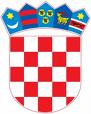 REPUBLIKA HRVATSKAVUKOVARSKO-SRIJEMSKA ŽUPANIJAOPĆINA TOMPOJEVCITompojevci, kolovoz 2016. godineI. UPUTE PONUDITELJIMA ZA IZRADU PONUDEOPĆI PODACIUvodDokumentacija za nadmetanje sadrži uvjete nadmetanja sukladno:1. Zakonu o koncesijama (NN 143/12), Zakonu o javnoj nabavi (NN 90/11, 83/13, 143/13 i 13/14), Zakona o komunalnom gospodarstvu (Narodne novine 36/95, 70/97, 128/99, 57/00, 129/00, 59/01, 26/03 - pročišćeni tekst, 82/04, 178/04, 38/09, 79/09, 153/09, 49/11, 84/11, 90/11 i 144/12, 94/13, 153/13, 147/14, 36/15 ), Odluke o komunalnim djelatnostima na području Općine Tompojevci ( „Službeni vjesnik“ Vukovarsko-srijemske županije br. 16/09 ) i Odluke o obavljanju dimnjačarskih poslova na području Općine Tompojevci  („Službeni vjesnik“ Vukovarsko-srijemske županije br. 21/14 ). Ponuditelj treba pažljivo proučiti sve upute, obrasce i ostale pojedinosti iz Dokumentacije za nadmetanje. Ponuditelj snosi rizik i ponuda mu može biti odbijena ako ne navede sve potrebne podatke u skladu s Dokumentacijom ili ako ponuda koju podnosi ne zadovoljava u potpunosti uvjete iz ove Dokumentacije za nadmetanje.Podaci o davatelju koncesijeDavatelj koncesije:		OPĆINA TOMPOJEVCISjedište:			32 238  Tompojevci, A.G. Matoša 1OIB:				87600034572Broj telefona:		032 514 184Broj faxa:			032 514 185E-mail:			opcina-tompojevci@vk.t-com.hrInternetska adresa:		www.opcina-tompojevci.hrOdgovorna osoba: 		Zdravko Zvonarić, zamjenik Općinskog načelnika koji obnaša                                              dužnost Općinskog načelnikaPodaci o osobi zaduženoj za kontakt:Ime i prezime:   	Kata Cvitković i Melita BitunjacTelefon:            	032 514 184Telefax:		032 514 185E-mail: 		opcina-tompojevci@vk.t-com.hrProcijenjena vrijednost koncesije (za 5 godina) : 240.000,00 kuna. Početna godišnja visina naknade za koncesiju iznosi 2.500,00 kuna.Vrsta koncesije: koncesija za javne usluge; obavljanje komunalne djelatnosti dimnjačarskih poslova.PODACI O PREDMETU KONCESIJEOpis i područje predmeta koncesijePredmet koncesije je obavljanje dimnjačarskih poslova na području Općine Tompojevci. Pod obavljanjem dimnjačarskih poslova podrazumijeva se obveza čišćenja i kontrole dimovodnih objekata i uređaja za loženje i poduzimanje mjera za sprečavanje opasnosti od požara, eksplozije, trovanja i zagađivanja zraka kako štetne posljedice ne bi nastupile zbog neispravnih dimovodnih kanala i uređaja za loženje.Oznaka i naziv iz jedinstvenog rječnika javne nabave: CPV -90915000-4-usluge čišćenja peći i dimnjaka.Područje obavljanja djelatnosti koncesije: Dimnjačarski poslovi obavljat će se na području Općine Tompojevci. Tehničke specifikacijeZahtjevi tehničke specifikacije predmeta koncesije u cijelosti su iskazani u pripadajućem troškovniku.TroškovnikTroškovnik - cjenik sa opisom usluga je u prilogu ove Dokumentacije za nadmetanje, te čini njezin sastavni dio.Ponuditelj u troškovnik - cjenik unosi jedinične cijene koje se izražavaju u kunama za svaku od stavki troškovnika.Zbroj svih stavki čini cijenu ponude. Jedinične cijene svake stavke troškovnika smiju biti iskazane s najviše 2 (dvije) decimale.Ponuditelj mora ispuniti sve stavke troškovnika - cjenika.Nakon što ponuditelj upiše u troškovnik sve tražene ponudbene podatke, pečatom i potpisom ovlaštene osobe potvrđuje vjerodostojnost troškovnika.Početak pružanja uslugaPočetak koncesije je odmah nakon potpisivanja Ugovora o koncesiji.Rok trajanja koncesije: 5 godina od potpisa ugovora. RAZLOZI  ISKLJUČENJA PONUDITELJAOBVEZNI RAZLOZI ISKLJUČENJADavatelj koncesije će isključiti ponuditelja u sljedećim slučajevima:1. ako je gospodarski subjekt ili osoba ovlaštena po zakonu za zastupanje gospodarskog subjekta pravomoćno osuđena za bilo koje od sljedećih kaznenih djela odnosno za odgovarajuća kaznena djela prema propisima države sjedišta gospodarskog subjekta ili države čiji je državljanin osoba ovlaštena po zakonu za zastupanje gospodarskog subjekta:a) prijevara (članak 236.), prijevara u gospodarskom poslovanju (članak 247.), primanje mita u gospodarskom poslovanju (članak 252.), davanje mita u gospodarskom poslovanju (članak 253.), zlouporaba u postupku javne nabave (članak 254.), utaja poreza ili carine (članak 256.), subvencijska prijevara (članak 258.), pranje novca (članak 265.), zlouporaba položaja i ovlasti (članak 291.), nezakonito pogodovanje (članak 292.), primanje mita (članak 293.), davanje mita (članak 294.), trgovanje utjecajem (članak 295.), davanje mita za trgovanje utjecajem (članak 296.), zločinačko udruženje (članak 328.) i počinjenje kaznenog djela u sastavu zločinačkog udruženja (članak 329.) iz Kaznenog zakona,b) prijevara (članak 224.), pranje novca (članak 279.), prijevara u gospodarskom poslovanju (članak 293.), primanje mita u gospodarskom poslovanju (članak 294.a), davanje mita u gospodarskom poslovanju (članak 294.b), udruživanje za počinjenje kaznenih djela (članak 333.), zlouporaba položaja i ovlasti (članak 337.), zlouporaba obavljanja dužnosti državne vlasti (članak 338.), protuzakonito posredovanje (članak 343.), primanje mita (članak 347.) i davanje mita (članak 348.) iz Kaznenog zakona (»Narodne novine«, br. 110/97., 27/98., 50/00., 129/00., 51/01., 111/03., 190/03., 105/04., 84/05., 71/06., 110/07., 152/08., 57/11., 77/11. i 143/12.),Za potrebe utvrđivanja okolnosti iz ove točke gospodarski subjekt u ponudi je dužan dostaviti izjavu koju daje osoba po zakonu ovlaštena za zastupanje gospodarskog subjekta. Izjava ne smije biti starija od tri mjeseca računajući od dana slanja na objavu obavijesti o namjeri davanja koncesije.Davatelj koncesije može tijekom postupka davanja koncesije radi provjere okolnosti iz točke 3.1. od tijela nadležnog za vođenje kaznene evidencije i razmjenu tih podataka s drugim državama za bilo kojeg ponuditelja ili osobu po zakonu ovlaštenu za zastupanje gospodarskog subjekta zatražiti izdavanje potvrde o činjenicama o kojima to tijelo vodi službenu evidenciju.Ako nije u mogućnosti pribaviti potvrdu iz prethodnog stavka, radi provjere okolnosti iz točke 3.1.davatelj koncesije može od ponuditelja zatražiti da u primjerenom roku dostavi važeći:1. dokument tijela nadležnog za vođenje kaznene evidencije države sjedišta gospodarskog subjekta, odnosno države čiji je državljanin osoba ovlaštena po zakonu za zastupanje gospodarskog subjekta, ili2. jednakovrijedni dokument koji izdaje nadležno sudsko ili upravno tijelo u državi sjedišta gospodarskog subjekta, odnosno u državi čiji je državljanin osoba ovlaštena po zakonu za zastupanje gospodarskog subjekta, ako se ne izdaje dokument iz kaznene evidencije iz prethodne točke, ili3. izjavu pod prisegom ili odgovarajuću izjavu osobe koja je po zakonu ovlaštena za zastupanje gospodarskog subjekta ispred nadležne sudske ili upravne vlasti ili bilježnika ili nadležnog strukovnog ili trgovinskog tijela u državi sjedišta gospodarskog subjekta, odnosno u državi čiji je ta osoba državljanin ili izjavu s ovjerenim potpisom kod bilježnika, ako se u državi sjedišta gospodarskog subjekta, odnosno u državi čiji je ta osoba državljanin ne izdaju dokumenti iz točki 1. i 2. ili oni ne obuhvaćaju sva kaznena djela pod a) i b). točke 3.1.2. ako nije ispunio obvezu plaćanja dospjelih poreznih obveza i obveza za mirovinsko i zdravstveno osiguranje, osim ako mu je sukladno posebnim propisima odobrena odgoda plaćanja navedenih obveza.Za potrebe utvrđivanja okolnosti iz ove točke gospodarski subjekt u ponudi dostavlja:1. potvrdu Porezne uprave o stanju duga koja ne smije biti starija od 30 dana računajući od dana slanja na objavu obavijesti o namjeri davanja koncesije, ili2. važeći jednakovrijedni dokument nadležnog tijela države sjedišta gospodarskog subjekta, ako se ne izdaje potvrda iz točke 1., ili3. izjavu pod prisegom ili odgovarajuću izjavu osobe koja je po zakonu ovlaštena za zastupanje gospodarskog subjekta ispred nadležne sudske ili upravne vlasti ili bilježnika ili nadležnog strukovnog ili trgovinskog tijela u državi sjedišta gospodarskog subjekta ili izjavu s ovjerenim potpisom kod bilježnika, koje ne smiju biti starije od 30 dana računajući od dana slanja na objavu obavijesti o namjeri davanja koncesije, ako se u državi sjedišta gospodarskog subjekta ne izdaje potvrda iz točke 1. ili jednakovrijedni dokument iz točke 2. 3. Ako gospodarski subjekt dostavi lažne podatke pri dostavi dokumenata na temelju kojih se utvrđuje postoje li razlozi za isključenje te dokumenata kojima se dokazuje sposobnost gospodarskih subjekata.U slučaju postojanja sumnje u istinitost gore dostavljenih podataka u priloženim dokumentima ili izjavama, davatelj koncesije će se obratiti nadležnim tijelima radi dobivanja informacija o situaciji tih subjekata, a u slučaju da se radi o ponuditelju sa sjedištem u drugoj državi, naručitelj može zatražiti suradnju nadležnih vlasti.U slučaju zajednice ponuditelja, postojanje obveznih razloga isključenja utvrđuje se za sve članove zajednice pojedinačno. Stoga ponudi zajednice ponuditelja moraju biti priloženi traženi dokumenti na temelju kojih se utvrđuje postoje li razlozi za isključenje za sve članove zajednice ponuditelja. Ukoliko gospodarski subjekt za izvršenje ugovora o koncesiji angažira jednog ili više podizvoditelja, okolnosti iz toč. 3.1. utvrđuju se i za podizvoditelje.OSTALI RAZLOZI ISKLJUČENJA 1. Ako je nad njime otvoren stečaj, ako je u postupku likvidacije, ako njime upravlja osoba postavljena od strane nadležnog suda, ako je u nagodbi s vjerovnicima, ako je obustavio poslovne djelatnosti ili se nalazi u sličnom postupku prema propisima države sjedišta gospodarskog subjekta.2. Ako je nad njime pokrenut prethodni postupak radi utvrđivanja uvjeta za otvaranje stečajnog postupka, ili postupak likvidacije po službenoj dužnosti, ili postupak nadležnog suda za postavljanje osobe koja će njime upravljati, ili postupak nagodbe s vjerovnicima ili se nalazi u sličnom postupku prema propisima države sjedišta gospodarskog subjekta.3. ako je gospodarski subjekt u posljednje dvije godine do početka postupka davanja koncesije učinio težak profesionalni propust kojeg davatelj koncesije može dokazati na bilo koji način – (čl. 68., stavak 7. Zakona o javnoj nabavi –„Težak profesionalni propust u smislu stavka 1. točke 4. ovoga članka je postupanje gospodarskog subjekta u obavljanju njegove profesionalne djelatnosti protivno odgovarajućim propisima, kolektivnim ugovorima, pravilima struke ili sklopljenim ugovorima o javnoj nabavi, a koje je takve prirode da čini tog gospodarskog subjekta neprikladnom i nepouzdanom stranom ugovora o javnoj nabavi ili okvirnog sporazuma koji javni naručitelj namjerava sklopiti. Težak profesionalni propust kod izvršenja ugovora o javnoj nabavi je takvo postupanje gospodarskog subjekta koje ima kao posljedicu značajne i/ili opetovane nedostatke u izvršenju bitnih zahtjeva iz ugovora koji su doveli do njegova prijevremenog raskida, nastanka štete ili drugih sličnih posljedica. Postojanje teškog profesionalnog propusta dokazuje javni naručitelj na temelju objektivne procjene okolnosti svakog pojedinog slučaja.“)Za potrebe utvrđivanja navedenih okolnosti pod ovom točkom, gospodarski subjekt dužan je u ponudi dostaviti: 1. izvod iz sudskog, obrtnog ili drugog odgovarajućeg registra države sjedišta gospodarskog subjekta koji ne smije biti stariji od tri mjeseca računajući od dana slanja na objavu obavijesti o namjeri davanja koncesije ili2. važeći jednakovrijedni dokument koji je izdalo nadležno sudsko ili upravno tijelo u državi sjedišta gospodarskog subjekta, ako se ne izdaje izvod iz točke 1. ili izvod ne sadrži sve podatke potrebne za utvrđivanje tih okolnosti ili3. izjavu pod prisegom ili odgovarajuću izjavu osobe koja je po zakonu ovlaštena za zastupanje gospodarskog subjekta ispred nadležne sudske ili upravne vlasti ili bilježnika ili nadležnog strukovnog ili trgovinskog tijela u državi sjedišta gospodarskog subjekta ili izjavu s ovjerenim potpisom kod bilježnika, koje ne smiju biti starije od tri mjeseca računajući od dana slanja na objavu obavijesti o namjeri davanja koncesije, ako se u državi sjedišta gospodarskog subjekta ne izdaje izvod iz točke 1. ili dokument iz točke 2. ili oni ne sadrže sve podatke potrebne za utvrđivanje tih okolnostiU slučaju zajednice ponuditelja, postojanje ostalih razloga isključenja utvrđuje se za sve članove zajednice pojedinačno. Stoga ponudi zajednice ponuditelja moraju biti priloženi traženi dokumenti na temelju kojih se utvrđuje postoje li razlozi za isključenje za sve članove zajednice ponuditelja. ODREDBE O SPOSOBNOSTI PONUDITELJAPonuditelji u postupku davanja koncesije moraju dokazati pravnu i poslovnu sposobnost, financijsku sposobnost, tehničku i stručnu sposobnost.PRAVNA I POSLOVNA SPOSOBNOST4.1.1. Upis u sudski, obrtni, strukovni ili drugi odgovarajući registar Ponuditelj mora dokazati Upis u sudski, obrtni, strukovni ili drugi odgovarajući registar države sjedišta gospodarskog subjekta što dokazuje odgovarajućim Izvodom, a ako se oni ne izdaju u državi sjedišta gospodarskog subjekta, gospodarski subjekt može dostaviti Izjavu s ovjerom potpisa kod nadležnog tijela. Izvod ili izjava kojom se dokazuje upis u registar ne smije biti starija od tri mjeseca računajući od dana slanja na objavu obavijesti o namjeri davanja koncesije.Ovim uvjetom gospodarski subjekt mora dokazati da ima registriranu djelatnost u svezi s predmetom nabave. U slučaju zajednice ponuditelja, svi članovi zajednice obvezni su pojedinačno dokazati svoju pravnu i poslovnu sposobnost iz ove točke.Budući se isti dokument traži i pod točkom 3.2. za dokazivanje ostalih razloga isključenja dovoljno ga  je dostaviti samo u jednom primjerku.FINANCIJSKA SPOSOBNOSTPonuditelj mora dostaviti Dokaz o solventnosti izdan od bankarskih ili drugih financijskih institucija - BON 2 ili SOL 2 ili drugi odgovarajući dokaz iz kojeg je vidljivo da ponuditelj nije bio u blokadi glavnog računa neprekidno više od 30 dana u posljednjih šest (6) mjeseci i da nema evidentirane naloge za plaćanje za čije izvršenje nema pokrića na računu.Procjena je Naručitelja da neprekidna blokada računa duža od 30 dana može ugroziti ponuditeljevu sposobnost pravodobnog podmirivanja svih obveza koje nastaju kao rezultat poslovnih procesa, a pretpostavka su kontinuiranog izvršenja predmeta nabave u razdoblju od godine dana.Dokaz o solventnosti ne smije biti stariji od 30 dana računajući od dana slanja na objavu obavijesti o namjeri davanja koncesije. TEHNIČKA I STRUČNA SPOSOBNOST4.3.1. Popis ugovora o izvršenim uslugama te PotvrdaPonuditelj mora dostaviti popis ugovora o uslugama koje su predmet koncesije izvršenih u godini u kojoj je započeo ovaj postupak davanja koncesije ( 2016. godina )  i tijekom tri godine koje prethode toj godini ( 2015., 2014. i 2013. godina ).Popis ugovora mora sadržavati iznos, datum pružene usluge i naziv druge ugovorne strane. Popis kao dokaz o uredno pruženoj usluzi sadrži ili mu se prilaže Potvrda druge ugovorne strane.U nedostatku iste vrijedi izjava gospodarskog subjekta uz dokaz da je potvrda zatražena.Davatelj koncesije će, ukoliko bude smatrao potrebnim, izravno od druge ugovorne strane zatražiti provjeru istinitosti potvrde.U slučaju ako je ponuditelj osnovao obrt ili drugu pravnu osobu za obavljanje dimnjačarskih poslova u godini u kojoj se raspisuje ova koncesija, kao dokaz tehničke i stručne sposobnosti, priznat će se i potvrda bivšeg poslodavca o urednom izvršavanju dimnjačarskih poslova.Minimalna razina sposobnosti je uredno izvršenje najmanje jednog ugovora ili najmanje jedna preporuka bivšeg poslodavca.4.3.2. Izjava gospodarskog subjekta o broju, kvalificiranoj strukturi i radnom iskustvu zaposlenih osoba te PotvrdaIzjava gospodarskog subjekta o broju, kvalificiranoj strukturi i radnom iskustvu zaposlenih osoba koje će izvoditi predmet koncesije, te isprave kojom se dokazuje njihovo obrazovanje odnosno strukovna sposobnost. Izjavu potpisuje i ovjerava odgovorna osoba gospodarskog subjekta. Dokaz obrazovanja odnosno strukovne sposobnosti podnosi se putem svjedodžbi ili potvrda o strukovnoj osposobljenosti ili drugog odgovarajućeg dokumenta. Odnosno Ponuditelj mora dostaviti Potvrdu o položenom majstorskom ispitu za dimnjačara za fizičku osobu – obrtnika sukladno članku 58. Zakona o obrtu (NN 49/03-pročišćeni tekst, 68/07 i 79/07) odnosno rješenje o stjecanju majstorskog statusa sukladno članku 91. Zakona o obrtu.Minimalna razina sposobnosti je minimalno jedan radnik s odgovarajućom stručnom spremom i/ili položenim majstorskim ispitom za dimnjačara.4.3.3. Izjava gospodarskog subjekta iz koje je razvidno kojim alatima i kojom tehničkom opremom raspolaže u svrhu izvršenja dimnjačarskih poslovaIzjava gospodarskog subjekta iz koje je razvidno kojim alatima i kojom tehničkom opremom raspolaže u svrhu izvršenja dimnjačarskih poslova. Izjavu potpisuje i ovjerava odgovorna osoba gospodarskog subjekta. Ponuditelj dokazuje uvjet da raspolaže potrebnim alatima i opremom u svrhu izvršavanja usluge koja je predmet koncesije. Davatelj koncesije postavlja navedeni uvjet u vezu sa predmetom koncesije uvažavajući činjenicu da gospodarski subjekt može uredno ispunjavati ugovor ukoliko raspolaže potrebnim alatima i opremom, bilo svojom ili je ima u najam.Minimalna razina sposobnosti je minimalno jedna garnitura dimnjačarskog alata, jedan analizator dimnih plinova i jedan detektor ugljičnog monoksida.  Uvjeti sposobnosti u slučaju zajednice ponuditelja U slučaju zajednice ponuditelja svi članovi zajednice obvezni su pojedinačno dokazati svoju pravnu i poslovnu sposobnost.Ostale uvjete sposobnosti mogu dokazivati zajednički.Ponuditelj ili zajednica ponuditelja mogu se u svrhu dokazivanja sposobnosti osloniti i na sposobnost drugih gospodarskih subjekata, bez obzira na pravnu prirodu njihovih međusobnih odnosa, u tom slučaju ponuditelj mora dokazati davatelju koncesije da će imati na raspolaganju nužne resurse cijelo vrijeme trajanja postupka davanja koncesije i ugovora o koncesiji te o tome priložiti dokaz (primjerice izjavu o prihvaćanju obveze drugih subjekata da će resurse staviti na raspolaganje, međusobni ugovor ili sl.).4.5. Pravila dostavljanja dokumenataSve dokumente koje davatelj koncesije zahtijeva kao dokaze da ne postoje razlozi za isključenje te dokumente kojima ponuditelji dokazuju svoju sposobnost, ponuditelji mogu dostaviti u neovjerenoj preslici. Neovjerenom preslikom smatra se i neovjereni ispis elektroničke isprave. Nakon rangiranja ponuda prema kriteriju za odabir ponude, a prije donošenja odluke o davanju koncesije, davatelj koncesije će od najpovoljnijeg ponuditelja s kojim namjerava sklopiti ugovor o koncesiji zatražiti dostavu izvornika ili ovjerenih preslika svih onih dokumenata (potvrde, isprave, izvodi, ovlaštenja i sl.) koji su bili traženi, a koje izdaju nadležna tijela. Ako je gospodarski subjekt već u ponudi dostavio određene dokumente u izvorniku ili ovjerenoj preslici, nije ih dužan ponovo dostavljati. Izvornici ili ovjerene preslike dokumenata ne moraju odgovarati prethodno dostavljenim neovjerenim preslikama dokumenata, primjerice u pogledu datuma izdavanja, odnosno starosti, ali njima gospodarski subjekt mora dokazati da i dalje ispunjava uvjete koje je javni naručitelj odredio u postupku davanja koncesije.Za potrebe dostavljanja dokumenata iz prethodnog stavka, ponuditelju će se dati rok od 5 (pet) dana od dana dostave zahtjeva.Ako najpovoljniji gospodarski subjekti u ostavljenom roku ne dostavi sve tražene izvornike ili ovjerene preslike dokumenata, i/ili ne dokažu da i dalje ispunjavaju tražene uvjete, davatelj koncesije će isključiti takvog ponuditelja odnosno odbiti njegovu ponudu. U tom slučaju će ponovo izvršiti rangiranje ponuda prema kriteriju za odabir ne uzimajući u obzir ponudu ponuditelja kojeg je isključio odnosno ponuditelja čiju je ponudu odbio te pozvati novog najpovoljnijeg ponuditelja da dostavi traženo.PODACI O PONUDISadržaj ponude:Ponuda se zajedno s pripadajućom dokumentacijom izrađuje na hrvatskom jeziku i latiničnom pismu. Pri izradi ponude ponuditelj se mora pridržavati zahtjeva i uvjeta iz ove Dokumentacije.Ponuditelj ne smije mijenjati i nadopunjavati tekst Dokumentacije.Ponuda mora sadržavati dokumentaciju složenu sljedećim redom:Popunjen Ponudbeni list– ovjeriti potpisom odgovorne/ovlaštene osobe  i pečatom    tvrtke ponuditelja.Dokumenti kojima ponuditelj dokazuje da ne postoje obvezni razlozi isključenja                     Dokumenti kojima ponuditelj dokazuje da ne postoje ostali razlozi isključenja                     Dokazi o pravnoj i poslovnoj sposobnostDokazi o financijskoj sposobnostiDokazi o tehničkoj i stručnoj sposobnostiJamstvo za ozbiljnost ponude, Izjava o osiguranju jamstva za uredno ispunjenje ugovora,Troškovnik-cjenik radova u papirnatom obliku, ispunjen u originalu, potpisan od odgovorne/ovlaštene osobe i ovjeren pečatom tvrtke ponuditelja,Izjava o obveznoj suglasnosti na promjenu cijenaNacrt Ugovora o koncesiji – potpisan od ovlaštene osobe i ovjeren pečatomNačin izrade ponudePonuda mora biti izrađena u papirnatom obliku, otisnuta ili pisana neizbrisivom tintom.Ponuda se izrađuje na način da čini cjelinu. Ako zbog opsega ili drugih objektivnih okolnosti ponuda ne može biti izrađena da čini cjelinu, onda se izrađuje u dva ili više dijelova.Ako je ponuda izrađena u dva ili više dijelova, svaki dio se uvezuje na način da se onemogući naknadno vađenje ili umetanje listova, a ponuditelj mora u sadržaju ponude navesti od koliko se dijelova ponuda sastoji. Dijelove ponude kao što su mediji za pohranjivanje podataka i sl. koji ne mogu biti uvezani ponuditelj obilježava nazivom i navodi u sadržaju ponude kao dio ponude. Sve stranice ponude moraju biti označene (numerirane) brojem na način da je vidljiv redni broj stranice i ukupan broj stranice ponude npr. ukupni broj stranica kroz redni broj stranice ili redni broj stranice kroz ukupni broj stranicaAko je ponuda izrađena od više dijelova, stranice se označavaju na način da svaki slijedeći dio započinje rednim brojem koji se nastavlja na redni broj stranice kojim završava prethodni dio. Ispravci u ponudi moraju biti izrađeni na način da ispravljeni tekst ostane vidljiv (čitak) ili dokaziv (npr. nije dopustivo brisanje, premazivanje ili uklanjanje slova ili otisaka). Ispravci moraju uz navod datuma biti potvrđeni potpisom ponuditeljaDokumentacija sadrži predloške ponudbenih listova i izjava, kako bi se ponuditeljima olakšala izrada zahtijevanih dokumenata. Ponuditelji ih mogu ili popuniti ili napisati u samostalnoj formi, uz uvjet da uključe sve elemente iz predloška.	Način dostave ponudaPonuda se dostavlja u zatvorenoj omotnici na adresu naručitelja OPĆINA TOMPOJEVCI, A.G. Matoša 1, 32 238 TompojevciNa omotnici mora biti navedena puna adresa ponuditelja, te također oznaka ili naljepnica sljedećeg izgleda:Način određivanja cijene ponude i naknade za koncesijuU ponudbenom listu ponuditelj iskazuje: - cijenu ponude koju čini zbroj jediničnih cijena u troškovniku - ponuđenu naknadu za koncesiju Ponuditelj je dužan ispuniti sve stavke troškovnika. Ponuditelj izražava cijenu ponude u kunama. Cijena ponude piše se brojkama i slovima.U cijenu ponude bez poreza na dodanu vrijednost moraju biti uračunati svi troškovi i popusti. Cijena usluge mora biti izražena u kunama i nepromjenjiva je tijekom cijelog razdoblja trajanja ugovora o koncesiji.Cjenik usluga može se mijenjati samo uz suglasnost Općinskog načelnika Općine Tompojevci.Ponuditelj je dužan u ponudi dostaviti Izjavu o prihvaćanju obveze pribavljanja prethodne suglasnosti davatelja koncesije na donošenje ili izmjenu Cjenika dimnjačarskih usluga.Za koncesiju se plaća godišnja naknada Općini Tompojevci.Ponuditelj iskazuje naknadu za koncesiju u kunama ( brojkama i slovima ).Naknada za koncesiju je fiksna tijekom trajanja ugovora i iskazuje se u ponudbenom listu za cijelo razdoblje trajanja ugovora odnosno za pet godina.Najniža ponuđena godišnja  naknada za koncesiju  iznosi 2.500,00 kuna odnosno za vrijeme od pet godina 12.500,00 kuna.Valuta ponudeCijena ponude izražava se u hrvatskim kunama.Kriterij za odabir ponudeKriterij za odabir ponude je: Ekonomski najpovoljnija ponuda.Najpovoljnija ponuda smatrat će se ponuda sa najvećim brojem bodova utvrđenim prema sljedećim kriterijima vezanih uz predmet koncesije, s razmjerima vrijednosti:cijena usluge za krajnje korisnike 							= 70%najviša ponuđena naknada za koncesiju						= 30%5.6.1. Kriterij cijene usluge za krajnje korisnike će se utvrđivati temeljem dostavljenih cjenika usluga, i to temeljem ukupnog zbroja jediničnih cijena za usluge,odnosno sukladno Obrascu ponude, izraženih sa PDV-om.		    70 x NC	BKC= ----------------------		         CP	BKC	bodovi iz kriterija cijene	NC	najniža cijena	CP	cijena ponudeVrijednosni kriterij: najpovoljnijim se smatra onaj Ponuditelj čiji je ukupan zbroj jediničnih cijena ukupno najniži.5.6.2. Kriterij najviše ponuđene naknade za koncesiju utvrđivati će se temeljem ponuđenog iznosa godišnje naknade za koncesiju. Početni iznos naknade za koncesiju iznosi 2.500,00 kuna.		30 x NP	BKC= ----------------------		NNzK	BKC	bodovi iz kriterija cijene	NP	naknada za koncesiju iz ponude	NNzK	najviša ponuđena naknada za koncesijuVrijednosni kriterij: najpovoljnijim se smatra onaj Ponuditelj koji ponudi najviši iznos godišnje naknade za koncesiju.Sukladno članku 26. Zakona o koncesijama (NN 143/12) ako su dvije ili više valjanih ponuda jednako rangirane prema kriteriju za odabir najpovoljnije ponude, tj. da dva ili više ponuditelja dostave prihvatljive ponude sa istim brojem bodova, kao najpovoljnija ponuda izabrat će ponuda koja je zaprimljena ranije.Jezik i pismo na kojem se sastavlja ponudaPonuda se izrađuje na hrvatskom jeziku i latiničnom pismu.Rok valjanosti ponudeRok valjanosti ponude je 90 (devedeset) dana od isteka roka za dostavu ponuda i mora biti naveden u obrascu ponude – Ponudbeni list.Davatelj koncesije zadržava pravo pisanim putem zatražiti izjavu o produljenju roka valjanosti ponude. OSTALE ODREDBEVrsta, sredstvo jamstva i uvjeti jamstvaJamstvo za ozbiljnost ponudePonuditelj je u sklopu svoje ponude dužan dostaviti jamstvo za ozbiljnost ponude u obliku novčanog pologa u iznosu od 250,00 kunaUplatu je potrebno izvršiti na IBAN Davatelja koncesije HR1325000091845600008, Model: HR68, Poziv na broj primatelja:7706-OIB ponuditelja, Opis plaćanja: Jamstvo za ozbiljnost ponude u postupku dodjele koncesije. Jamstvo za ozbiljnost ponude-novčani polog, ponuditelj mora dostaviti dokaz o uplaćenom novčanom pologu na temelju kojeg se može utvrditi da je transakcija izvršena pri čemu se dokazom smatraju i neovjerene preslike ili ispisi provedenih naloga za plaćanje, uključujući i onih izdanih u elektroničkom obliku. Ponuditelj koji kao jamstvo za ozbiljnost ponude uplaćuje novčani polog, u ponudi treba navesti IBAN, model i poziv na broj s kojim će naručitelj izvršiti povrat novčanog pologa.Jamstvo za ozbiljnost ponude Naručitelj će zadržati u slučaju da ponuditelj odustane od svoje ponude u roku njezine valjanosti, dostavi neistinite dokaze sposobnosti ili ne dostavi valjano jamstvo za uredno ispunjenje ugovora neposredno po sklapanju ugovora. U suprotnome, naručitelj će vratiti ponuditeljima jamstvo za ozbiljnost ponude neposredno nakon završetka postupka dodjele koncesije.Jamstvo za uredno ispunjenje ugovora o koncesijiPonuditelj odabrane ponude je dužan prije sklapanja Ugovora o koncesiji dostaviti davatelju koncesije    jamstvo za uredno ispunjenje ugovora-bjanko zadužnicu solemniziranu od strane javnog bilježnika, za slučaj povrede ugovornih obveza te naknade štete koja može nastati zbog neispunjenja obveza iz ugovora o koncesiji i to u  dvostrukom iznosu godišnje koncesijske naknade utvrđene Ugovorom o koncesiji.Rok za dostavu jamstva za provedbu ugovora o koncesiji je 7 dana od izvršnosti odluke o davanju koncesije.Ponuditelj je dužan prilikom dostave ponude, zajedno s istom dostaviti Izjavu o osiguranju jamstva za uredno ispunjenje ugovora.Datum, vrijeme i mjesto dostave ponuda i javnog otvaranja ponuda Krajnji rok za dostavu ponude je 30 dana od dana slanja na objavu obavijesti o namjeri davanja koncesije u Elektroničkom oglasniku javne nabave odnosno 06.09.2016. u 11,00 sati  bez obzira na način dostave i vrijeme slanja Ponude moraju biti dostavljene pravodobno kako bi do krajnjeg roka za dostavu bile zaprimljene i urudžbirane. Ukoliko ponuditelj dostavi ponudu osobno neposredno prije krajnjeg roka za dostavu ponuda odnosno prije roka u kojem započinje javno otvaranje ponuda, kao  točno vrijeme zaprimanja ponude se računa trenutak kada je ponuda predana tj. zaprimljena na urudžbeni zapisnik.  Ponuditelji koji dostavljaju ponude osobno i neposredno  prije krajnjeg roka za dostavu ponuda, moraju voditi računa da ponudu dostave dovoljno ranije kako bi ista bila zaprimljena i urudžbirana prije roka u kojem započinje javno otvaranje ponuda.Ponude će se javno otvarati dana  06.09.2016. u 11,00  u prostorijama Općine Tompojevci, A.G. Matoša 1, 32 238 Tompojevci.Ponude otvara stručno povjerenstvo za davanje koncesija.Javnom otvaranju ponuda smiju prisustvovati ovlašteni predstavnici ponuditelja i druge ovlaštene osobe. Sukladno članku 23. stavak 5. Zakona o koncesijama (NN143/12) pravo aktivnog sudjelovanja u postupku javnog otvaranja ponuda imaju samo ovlašteni predstavnici ponuditelja i stručno povjerenstvo za davanje koncesije.Dokumenti koji će se nakon završetka postupka davanja koncesije vratiti ponuditeljimaDavatelj koncesije će vratiti ponuditeljima jamstvo za ozbiljnost ponude neposredno nakon završetka postupka davanja koncesije. Način i rok donošenja odluke o davanju koncesijeNakon što stručno povjerenstvo pregleda i ocijeni ponude, davatelj koncesije će donijeti odluku o davanju  koncesije.Odlukom o davanju koncesije odabire se najpovoljnija ponuda ponuditelja s kojim će se sklopiti ugovor o koncesiji.Odluka o davanju koncesije temelji se na kriteriju za odabir ponuda, a to je ekonomski najpovoljnija ponuda.Rok za donošenje odluke o davanju koncesije ili o poništenju postupka davanja koncesije je  60 dana od dana isteka roka za dostavu ponuda. Odluku o davanju koncesije ili odluku o poništenju postupka davanja koncesije s preslikom zapisnika o pregledu i ocjeni ponuda davatelj koncesije će bez odgode dostaviti svakom ponuditelju.Odluku o davanju koncesije donosi Općinsko vijeće Općine Tompojevci na prijedlog Stručnog povjerenstva.Općinsko vijeće na prijedlog Stručnog povjerenstva može donijeti Odluku o poništenju postupka davanja koncesije  a u slučajevima propisanima čl. 28. Zakona o koncesijama.Odluka o davanju koncesije ili Odluka o poništenju postupka davanja koncesije objavljuje se u Elektroničkom oglasniku javne nabave RH na standardnom obrascu.Ugovor o koncesijiNa temelju Odluke iz točke 6.4., sklapa se Ugovor o koncesiji, čiji je nacrt sastavni dio ove Dokumentacije. Isti je moguće izmijeniti ili dopuniti sukladno odredbama Zakona o koncesijama, Zakona o komunalnom gospodarstvu te Odlukama Općine Tompojevci koje uređuju predmetnu komunalnu djelatnost.Ugovor o koncesiji sa odabranim najpovoljnijim ponuditeljem sklapa Općinski načelnik Općine Tompojevci u pisanom obliku.Sklapanjem Ugovora o koncesiji koncesionar stječe prava i preuzima obveze koje za njega proizlaze iz Ugovora o koncesiji.Ugovor o koncesiji ne smije se sklopiti prije isteka razdoblja mirovanja.Navod mogućih izmjena i opcija Ugovora o koncesijiZa slučaj mogućih izmjena i opcija Ugovora o koncesiji primjenjuju se odredbe Zakona o koncesijama (NN143/12)Rok, način i uvjeti plaćanja naknade za koncesijuKoncesionar je dužan plaćati utvrđenu novčanu naknadu za koncesiju godišnje, najkasnije do 31. listopada za tekuću godinu koncesije, na način kako je to utvrđeno Ugovorom o koncesiji i obavljati dimnjačarske usluge sukladno Odluci o obavljanju dimnjačarskih poslova na području Općine Tompojevci („Službeni vjesnik“  Vukovarsko-srijemske županije br. 21/14) po cijenama iz ponuđenog Cjenika dimnjačarskih usluga.Ponuđeni iznos naknade za koncesiju godišnje ne može iznositi manje od 2.500,00 kuna, koju će koncesionar ostvariti naplatom od krajnjih korisnika usluge koja je predmet Ugovora o koncesiji. Naknada za koncesiju prihod je proračuna Općine Tompojevci.U slučaju zakašnjenja plaćanja naknade, prvom uplatom iste podmiruje se zaostali dug po redoslijedu dospijeća, s time da se prvo podmiruju troškovi, iznos obračunske zakonske kamate, a potom iznos dospjele naknade za koncesiju.DODATNE INFORMACIJETrošak ponude i preuzimanje dokumentacije za nadmetanje Trošak pripreme i podnošenja ponude u cijelosti snosi ponuditelj. Dokumentacija za nadmetanje te troškovnik mogu se besplatno preuzeti u elektroničkom obliku na internetskoj stranici Elektroničkog oglasnika javne nabave Republike Hrvatske (dalje: Elektronički oglasnik): Sve eventualne izmjene dokumentacije za nadmetanje biti će objavljene u Elektroničkom oglasniku javne nabave.Gospodarskim subjektima preporučuje se preuzimanje dokumentacije za nadmetanje na dokaziv način bez obzira na način preuzimanja kako bi im naručitelj mogao dostaviti pojašnjenja odnosno eventualne izmjene dokumentacije za nadmetanje.Objašnjenja, dodatne informacije, ispravak i/ili izmjene dokumentacije za nadmetanjeAko davatelj koncesije za vrijeme roka za dostavu ponuda mijenja dokumentaciju, osigurati će dostupnost izmjena svim zainteresiranim gospodarskim subjektima na isti način i na istim internetskim stranicama kao i osnovnu dokumentaciju, te će osigurati da gospodarski subjekti od izmjene imaju najmanje 10 dana za dostavu ponude.Ako je potrebno, naručitelj će izmijeniti ili ispraviti poziv Obavijest o namjeri davanja koncesije za obavljanje dimnjačarskih poslova na području Općine Tompojevci.Tajnost dokumentacije gospodarskih subjekata Ako gospodarski subjekt označi određene podatke iz ponude poslovnom tajnom, obvezan je u ponudi navesti pravnu osnovu na temelju kojih su ti podaci tajni. Gospodarski subjekti ne smiju označiti tajnim podatke o jediničnim cijenama, iznosima pojedine stavke, naknadi za koncesiju te podatke iz ponude u vezi s kriterijima za odabir ekonomski najpovoljnije ponude. Izmjena, dopuna i povlačenje ponude U roku za dostavu ponude ponuditelj može izmijeniti svoju ponudu, nadopuniti je ili od nje odustati. Izmjena i/ili dopuna ponude dostavlja se na isti način kao i osnovna ponuda s obveznom naznakom da se radi o izmjeni i/ili dopuni i/ili odustajanju od ponude. Ponuditelj može do isteka roka za dostavu ponude pisanom izjavom odustati od svoje ponude. U tom slučaju neotvorena ponuda se vraća ponuditelju.Ponuda se ne može mijenjati ili povući nakon isteka roka za dostavu ponuda.Troškovi izrade i dostave dokumentacije za nadmetanjeDokumentacija za nadmetanje se ne naplaćuje.Naziv i adresa žalbenog tijela, te podatak o roku za izjavljivanje žalbeŽalba se izjavljuje Državnoj komisiji za kontrolu postupaka javne nabave u pisanom obliku i dostavlja neposredno ili poštom na adresu Koturaška cesta 43/IV, 10000 Zagreb, kao i elektroničkim putem ako su za to ostvareni obostrani uvjeti dostavljanja elektroničkih isprava u skladu s propisom o elektroničkom potpisu.Istodobno s dostavljanjem žalbe Državnoj komisiji, žalitelj je sukladno odredbi članka 145. stavak 3. Zakona o javnoj nabavi obvezan primjerak žalbe dostaviti i davatelju koncesije na dokaziv način.Žalba se izjavljuje u roku od 5 (pet) dana, od dana:objave obavijesti o namjeri davanja koncesije  u odnosu na sadržaj obavijesti i dokumentacije za nadmetanje, te dodatne dokumentacije ako postoji,objave izmjene dokumentacije za nadmetanje u odnosu na sadržaj izmjene dokumentacije,otvaranja ponuda u odnosu na propuštanje davatelja koncesije da odgovori na pravodobno dostavljen zahtjev za objašnjenjem ili izmjenom vezanom uz dokumentaciju za nadmetanje te na postupak otvaranja ponuda,primitka odluke o davanju koncesije ili odluke o poništenju postupka davanja koncesije u odnosu na postupak pregleda, ocjene i odabira ponuda odnosno razloge poništenja.Žalitelj koji je propustio izjaviti žalbu u određenoj navedenoj fazi postupka gubi pravo na žalbu u kasnijoj fazi postupka na prethodnu fazu.ODREDBE KOJE SE ODNOSE NA ZAJEDNICU PONUDITELJAZajednica ponuditelja je udruženje više gospodarskih subjekata koje je pravodobno dostavilo zajedničku ponudu. Ponuda zajednice ponuditelja mora sadržavati podatke za svakog člana zajednice ponuditelja kako je određeno u ponudbenom listu, uz obveznu naznaku člana zajednice ponuditelja koji je ovlašten za komunikaciju s naručiteljem.Odgovornost ponuditelja iz zajedničke ponude je solidarna, te ponuditelji moraju dostaviti Izjavu o zajedničkoj ponudi .Svaki član iz zajednice ponuditelja dužan je uz zajedničku ponudu dostaviti sve dokumente na temelju kojih se utvrđuje postoje li razlozi za isključenje  te dokaz pravne i poslovne sposobnosti a svi zajedno dužni su dokazati (kumulativno) ostale uvjete sposobnosti iz ove Dokumentacije.U zajedničkoj ponudi mora biti navedeno koji će dio ugovora izvršavati pojedini član zajednice ponuditelja. Naručitelj neposredno plaća svakom članu zajednice ponuditelja za onaj dio ugovora koji je on izvršio, ako zajednica ponuditelja ne odredi drugačije.II DIOOBRASCIPONUDBENI LISTBroj ponude_________________________   Datum ponude: ________________________Davatelj koncesije:	OPĆINA TOMPOJEVCI, A.G. Matoša 1, 32 238  Tompojevci			OIB: 87600034572Predmet koncesije:	Obavljanje dimnjačarskih poslova na području Općine Tompojevci					KONC-01/16Podaci o ponuditelju:Zajednica ponuditelja (zaokružiti): 	da	neNaziv i sjedište ponuditelja/nositelja ponude: _____________________________________________Cijena ponude:________________	                M.P.                       _______________________________________     Datum                                         	    	         (ime, prezime, funkcija i potpis ovlaštene osobe ponuditelja)U slučaju zajedničke ponude popuniti Dodatak I i Dodatak IA ponudbenom listu.U slučaju sudjelovanja podizvoditelja popuniti Dodatak II ponudbenom listuDodatak I ponudbenom listuPODACI O ČLANOVIMA ZAJEDNICE PONUDITELJA(priložiti samo u slučaju zajedničke ponude)							    ZA ČLANA ZAJEDNICE PONUDITELJA:							     		        M.P.						              _______________________________________________                                              	       	  	               (ime, prezime, funkcija i potpis ovlaštene osobe)Ponudi se može priložiti više obrazaca, ovisno o broju članova zajednice ponuditelja.Dodatak IA ponudbenom listuIZJAVA O ZAJEDNIČKOJ PONUDISukladno točki 8. DZN u postupku davanja koncesije – za obavljanje komunalne djelatnosti dimnjačarskih poslova na području Općine Tompojevci  izjavljujemo da nastupamo kao zajednički ponuditelji te dostavljamo zajedničku ponudu.Izjavljujemo, da ćemo u slučaju odabira zajednički izvršiti sve obveze iz ugovora i da je odgovornost svih zajedničkih Ponuditelja solidarna.U __________________________________. godine.								     Zajednički ponuditelji:					        (upisati ime, prezime te potpis ovlaštenih osoba za zastupanje)						M.P.	1.____________________________________						M.P.	2.____________________________________						M.P.	3.____________________________________Dodatak II Ponudbenom listuPODACI O PODIZVODITELJIMA(priložiti samo u slučaju ako se dio Ugovora ustupa podizvoditeljima)						    OSOBA OVLAŠTENA ZA ZASTUPANJE:							     		        M.P.						 _______________________________________________                                              	       	  	 (ime, prezime, funkcija i potpis ovlaštene osobe)Ponudi se može priložiti više obrazaca, ovisno o broju podizvoditelja.Temeljem članka 67. st.1. i 2. Zakona o javnoj nabavi (NN 90/11, 83/13, 143/13 i 13/14) dajem sljedećuIZJAVUKojom ja______________________________________________________________________________________(ime i prezime, adresa, OIB)kao osoba ovlaštena po zakonu za zastupanje gospodarskog subjekta___________________________________________________________________________________(naziv i sjedište gospodarskog subjekta, OIB)pod materijalnom i kaznenom odgovornošću, izjavljujem da niti ja osobno, niti gospodarski subjekt, nismo pravomoćno osuđeni za bilo koje od sljedećih kaznenih djela odnosno za odgovarajuća kaznena djela prema propisima države sjedišta gospodarskog subjekta ili države čiji je državljanin osoba ovlaštena po zakonu za zastupanje gospodarskog subjekta:a) prijevara (članak 236.), prijevara u gospodarskom poslovanju (članak 247.), primanje mita u gospodarskom poslovanju (članak 252.), davanje mita u gospodarskom poslovanju (članak 253.), zlouporaba u postupku javne nabave (članak 254.), utaja poreza ili carine (članak 256.), subvencijska prijevara (članak 258.), pranje novca (članak 265.), zlouporaba položaja i ovlasti (članak 291.), nezakonito pogodovanje (članak 292.), primanje mita (članak 293.), davanje mita (članak 294.), trgovanje utjecajem (članak 295.), davanje mita za trgovanje utjecajem (članak 296.), zločinačko udruženje (članak 328.) i počinjenje kaznenog djela u sastavu zločinačkog udruženja (članak 329.) iz Kaznenog zakona,b) prijevara (članak 224.), pranje novca (članak 279.), prijevara u gospodarskom poslovanju (članak 293.), primanje mita u gospodarskom poslovanju (članak 294.a), davanje mita u gospodarskom poslovanju (članak 294.b), udruživanje za počinjenje kaznenih djela (članak 333.), zlouporaba položaja i ovlasti (članak 337.), zlouporaba obavljanja dužnosti državne vlasti (članak 338.), protuzakonito posredovanje (članak 343.), primanje mita (članak 347.) i davanje mita (članak 348.) iz Kaznenog zakona (»Narodne novine«, br. 110/97., 27/98., 50/00., 129/00., 51/01., 111/03., 190/03., 105/04., 84/05., 71/06., 110/07., 152/08., 57/11., 77/11. i 143/12.).M.P.	____________________________________________							(potpis osobe ovlaštene po zakonu za zastupanje)Datum: _____________. * Napomena: - Izjava ne smije biti starija od tri mjeseca računajući od dana slanja na objavu obavijesti o namjeri davanja   koncesije.- Izjava mora biti potpisana i ovjerena od ovlaštene osobe po zakonu za zastupanje pravne osobe.POPIS IZVRŠENIH UGOVORA O KONCESIJIkojom ja,  _____________________________________________________________________(ime i prezime, adresa, OIB)kao ovlaštena osoba za zastupanje _____________________________________________________________________________ (naziv i sjedište gospodarskog subjekata)izjavljujem da smo u ovoj 2016. godini  i tijekom tri godine koje prethode ovoj godini uredno izvršili ili ćemo tijekom ove godine izvršiti sljedeće ugovore o koncesiji: U ________________________, __________________ godine.                 			M.P.		   ___________________________________Potpis ovlaštene osobe NAPOMENA: Popisu se prilažu Potvrde druge ugovorne strane,  koje moraju sadržavati najmanje podatke iz ovog Popisa i navod da je ugovor uredno izvršen. Popis ugovora nije potrebno ovjeriti kod Javnog bilježnika. POTVRDA O UREDNOM IZVRŠENJU UGOVORAPODACI O DAVATELJU KONCESIJE:Naziv davatelja koncesije: _________________________________OIB:______________________Sjedište: _______________________________________________Telefon:___________________POCACI O KONCESIONARU:Naziv koncesionara:_____________________________________OIB:______________________Sjedište: _____________________________________________Telefon:____________________Potvrđujemo da smo s navedenim gospodarskim subjektom kao koncesionarom imali sklopljen ugovor o koncesiji:Predmet ugovora:________________________________________________Rok trajanja ugovora o koncesiji  od ________________ do _______________ Iznos koncesijske naknade (Kn ili %) ________________________________ Uredno ispunjavao odredbe iz ugovora o koncesiji: 		DA 		NEU______________,__________ godine.        M.P.                       _____________________________			                                             	    	             potpis ovlaštene osobe naručiteljaNAPOMENA: Potvrdu o urednom ispunjenju ugovora umnožiti u potrebnom broju primjeraka, sukladno Dokumentaciji za nadmetanje. Nije potrebno ovjeriti kod Javnog bilježnika.U svezi članka 17.stavka 2. i članka 31. stavka 1. Zakona o koncesijama („Narodne novine“ broj 143/12), a temeljem članka 70. Zakona o općem upravnom postupku  („Narodne novine“ broj 47/09), sukladno dokumentaciji za nadmetanje za dodjelu koncesije za obavljanje dimnjačarskih poslova na području Općine Tompojevci, pod materijalnom i kaznenom odgovornošću kao osoba ovlaštena po zakonu za zastupanje___________________________________________________ OIB __________________                                                    (naziv i sjedište) ______________ _____________________________________ OIB __________________                   (ime i prezime, te adresa stanovanja)                                                                   pod materijalnom i kaznenom odgovornošću dajemI Z J A V U  O  O S I G U R A N J U  J A M S T V AZ A  U R E D N O  I S P U N J E N J E  U G O V O R Ada ću u slučaju odabira ponude prije potpisivanje Ugovora o koncesiji osigurati jamstvo  naplate naknade za koncesiju, te radi naknade moguće štete nastale zbog neispunjenja obveza iz Ugovora o koncesiji,  u vidu bjanko zadužnice solemnizirane od javnog bilježnika na dvostruki iznos godišnje koncesijske naknade utvrđene Ugovorom o koncesiji.                                                                                                            ____________________________                                                              M.P.                                                         (vlastoručni potpis) U _______________________ , dana __________ 2016. Napomena: Izjavu potpisuje fizička osobe koja podnosi istu ili ovlaštena osoba u pravnoj osobi, te istu ovjerava pečatom. U svezi članka 17. stavka 2. podstavka 6. Zakona o koncesijama („Narodne novine“ broj 143/12.), a temeljem članka 70. Zakona o općem upravnom postupku („Narodne novine“ 47/09), sukladno dokumentaciji za nadmetanje za dodjelu koncesije za obavljanje dimnjačarskih poslova na području Općine Tompojevci, pod materijalnom i kaznenom odgovornošću kao osoba ovlaštena po zakonu za zastupanje________________________________________________ OIB ______________________                            (naziv i sjedište)_________________________________________________OIB: _____________________                       ( ime i prezime, te adresa stanovanja)pod materijalnom i kaznenom odgovornošću dajem slijedećuIZJAVA  O  OBVEZNOJ  SUGLASNOSTI  NA  PROMJENU  CIJENAda prihvaćam uvjete iz dokumentacije za nadmetanje i Ugovora o koncesiji te obvezu pribavljanja prethodne suglasnosti davatelja koncesije na donošenje ili izmjenu Cjenika dimnjačarskih usluga, a sukladno članku 21. Zakona o komunalnom gospodarstvu („Narodne novine“ broj 26/03-pročišćeni tekst, 82/04, 110/04, 178/04, 38/09, 79/09, 153/09, 49/11, 144/12 i 94/13.)                                                                                                           ____________________________                                                                       M.P.                                             (vlastoručni potpis) U _________________________ dana _____________ 2016. NACRT UGOVORAOPĆINA TOMPOJEVCI, A.G. Matoša 1, 32 238 Tompojevci, OIB: 87600034572 , koju zastupa Zdravko Zvonarić, zamjenik Općinskog načelnika koji obnaša dužnost Općinskog načelnika (u daljnjem tekstu: davatelj koncesije)i______________________________________________________, OIB: _______________, zastupan po ___________________________________________ (u daljnjem tekstu: koncesionar), sklapajuU G O V O R  O  KONCESIJIZA  OBAVLJANJE   KOMUNALNE   DJELATNOSTI  - DIMNJAČARSKI POSLOVI NA  PODRUČJU  OPĆINE TOMPOJEVCIČlanak 1.Ugovorne strane ovim ugovorom ugovaraju nadležnost, obveze i odgovornosti vezane uz dodjelu koncesije za obavljanje komunalne djelatnosti dimnjačarskih poslova na području Općine Tompojevci  koja se dodjeljuje prema Ponudi ponuditelja broj:______________   , koja je sastavni dio ovog Ugovora kao i Troškovnika koji je sastavni dio Ponude ponuditelja.Uvjeti i način obavljanja dimnjačarskih poslova na području Općine Tompojevci, propisani su Odlukom o obavljanju dimnjačarskih poslova na području Općine Tompojevci („Službeni vjesnik“ Vukovarsko-srijemske županije br. 21/14).Članak 2.Ugovorne strane sporazumno utvrđuju da se ovaj Ugovor zaključuje temeljem provedenog postupka davanja koncesije za obavljanje komunalne djelatnosti dimnjačarskih poslova na području Općine Tompojevci,  objavom Obavijesti o namjeri davanja koncesije  u Elektroničkom oglasniku javne nabave Republike Hrvatske dana __________2016. godine, broj dokumenta ____________, i izvršnošću Odluke o davanju koncesije za obavljanje dimnjačarskih poslova na području Općine Tompojevci (KLASA:____________, URBROJ____________ od ___________2016. godine) koju je donijelo Općinsko vijeće.Članak 3.Koncesija za obavljanje dimnjačarskih poslova na području Općine Tompojevci dodjeljuje se na rok od 5 godina i teče od dana potpisa ovog Ugovora.Članak 4.            Koncesionar se obvezuje Davatelju koncesije plaćati naknadu za koncesiju u iznosu od ________ kuna godišnje. Naknada se uplaćuje na žiro-račun Davatelja koncesije IBAN HR 1325000091845600008 za svaku godinu do 31. listopada za tekuću godinu.           Ako koncesionar ne plati naknadu za koncesiju u roku određenom u stavku 1. ovog članka, svakom sljedećom uplatom, neovisno o tome što je koncesionar označio da se tom uplatom plaća, smatra se da se najprije podmiruje zaostali dug po redoslijedu dospijeća i to tako da se prvo podmiruju troškovi, zatim iznos obračunate zakonske zatezne kamate i napokon iznos dospjele naknade za koncesiju.           Koncesionar nema pravo na povrat uplaćene godišnje naknade za koncesiju ako mu koncesija prestane prije isteka godine za koju je plaćena.Članak 5.Cijene dimnjačarskih usluga utvrđene su ponudbenim cjenikom koji se nalazi u prilogu ovog Ugovora i čini njegov sastavni dio.Cijenu usluge plaća korisnik usluge izravno koncesionaru na temelju ispostavljenog računa.Koncesionar je dužan pri svakoj promjeni cijene usluge pribaviti prethodnu suglasnost Općine Tompojevci, sukladno važećim odredbama Zakona o komunalnom gospodarstvu.Članak 6.            U svrhu jamstva naplate naknade za koncesiju te naknade štete koja može nastati zbog neispunjenja obveza iz Ugovora o koncesiji, Koncesionar se obvezuje davatelju koncesije pri potpisivanju ovog ugovora dostaviti bjanko zadužnicu solemniziranu od strane javnog bilježnika i to u  dvostrukom iznosu godišnje koncesijske naknade, a Davatelj koncesije će navedenu zadužnicu vratiti koncesionaru po isteku ugovora o koncesiji.           Ukoliko bjanko zadužnica iz stavka 1. ovog članka bude upotrijebljena u slučaju neplaćanja ugovorene koncesijske naknade Koncesionara, Koncesionar se obvezuje odmah, a najkasnije u roku od 5 dana dostaviti novu bjanko zadužnicu solemniziranu od javnog bilježnika, na isti iznos, kao nadomjestak za već upotrijebljenu.Članak 7.Koncesionar je obvezan dimnjačarske poslove obavljati na način i u skladu sa Zakonom o komunalnom gospodarstvu (NN 36/95, 70/97, 128/99, 57/00, 129/00, 59/01, 26/03, 82/04, 110/04, 178/04, 38/09, 79/09, 153/09, 49/11, 84/11, 90/11, 144/12), Zakonom o koncesijama (NN 143/12 ) te sukladno Odluci o obavljanju dimnjačarskih poslova na području Općine Tompojevci („Službeni vjesnik“ Vukovarsko-srijemske županije br. 21/14).           Koncesionar se obvezuje dimnjačarske usluge obavljati savjesno, uredno, kvalitetno i sukladno pravilima struke te ne može uskratiti izvršavanje usluge niti pod kojim uvjetima.Koncesionar je dužan voditi evidenciju o pregledu i čišćenju dimnjaka, odnosno kontrolne knjige. Članak 8.           Davatelj koncesije ima pravo nadzirati način obavljanja dimnjačarskih usluga te koncesionara upozoravati na uočene nedostatke i tražiti da usluge budu izvršene sukladno odredbama članka 7. ovog Ugovora.           Ove radnje će se obavljati u pisanom obliku.           Ukoliko koncesionar ne otkloni uočene nedostatke u ostavljenom roku, Davatelj koncesije može otkazati ovaj Ugovor uz naplatu naknade štete nastale ovom radnjom.Članak 9.Ugovor o koncesiji prestaje važiti istekom ugovorenog roka iz članka 3. ovog Ugovora, i u slučaju:smrti fizičke osobe koncesionara,prestankom pravne osobe koncesionara,raskidom ugovora o koncesiji zbog javnog interesa,sporazumnim raskidom stranaka,jednostranim raskidom ugovora o koncesiji,pravomoćnošću sudske odluke kojom se ugovor o koncesiji utvrđuje ništetnim ili se poništavau drugim slučajevima propisanim zakonom.          U slučaju otkaza ugovora, otkazni rok iznosi 30 dana.          Davatelj koncesije može Ugovor o koncesiji u cijelosti ili djelomično raskinuti i prije isteka roka iz članka 3. ovog Ugovora uz otkazni rok od 30 dana u slučajevima:          - izmjena odredaba zakona koju određuju način obavljanja komunalnih djelatnosti          - pravomoćnošću sudske odluke kojom se Ugovor o koncesiji utvrđuje ništetnim ili se poništava,          - da Općinsko vijeće svojom odlukom odredi da to zahtijeva interes Općine.Članak 10.           Na sva pitanja koja nisu uređena odredbama ovog Ugovora, primjenjuju se odredbe važećih zakonskih propisa o koncesiji, kao i važećih propisa kojima se uređuju obvezni odnosi.Članak 11.           U slučaju spora iz ovog Ugovora, ugovorne strane obavezuju spor riješiti sporazumno, a u suprotnom spor će riješiti pred stvarno i mjesno nadležnim sudom. Članak 12.           Ukoliko su pojedinačne odredbe ovog ugovora ništavne, nedjelotvorne ili neprovedive iz drugih razloga i ukoliko ovaj ugovor sadrži pravni propust to ne utječe na ostale odredbe. U takvom će slučaju obje strane sporazumno pronaći dogovor koji će biti što je moguće bliži namjeri ovog ugovora.Članak 13.           Ovaj ugovor sačinjen je u 4 (četiri) istovjetna primjeraka, po dva za svaku ugovornu stranu.           Sve promjene moguće su samo u pisanom obliku. KLASA: URBROJ: Tompojevci, ___________ZA KONCESIONARA:				                  	ZA DAVATELJA KONCESIJE:     								            Zamjenik Općinskog načelnika______________________    				            _______________________								                    Zdravko Zvonarić	CJENIKdimnjačarskih usluga na području Općine Tompojevci*Sukladno Odluci o obavljanju dimnjačarskih poslova (''Službeni vjesnik'' Vukovarsko-srijemske županije br.21/14.).NAPOMENA: Navedene cijene odnose se na jedan pregled dimnjačara.Korisnici dimovodnih objekata dužni su koncesionaru dopustiti i omogućiti njihovo čišćenje i nadzor radnim danom.Cijena usluga se povećava za ____ % ukoliko se rad mora obaviti nedjeljom i blagdanom.Poslovi koji nisu obuhvaćeni ovim Cjenikom usluga obavljaju se prema utrošenom radnom vremenu koncesionara.Za dodatne usluge korisnicima koje se izvršavaju izvan rokova koji su propisani Odlukom o obavljanju dimnjačarskih poslova (''Službeni vjesnik'' Vukovarsko-srijemske  županije br.21/14.), koncesionar će naplatiti uslugu sukladno cijenama u ponudbenom troškovniku.OIBbanka i broj računa:Adresa za dostavu pošte:Adresa za dostavu pošte:Adresa za dostavu pošte:E-mail:E-mail:Telefon:Telefax:Ime, prezime i funkcija osobe za kontakt:Ime, prezime i funkcija osobe za kontakt:Ime, prezime i funkcija osobe za kontakt:Ime, prezime i funkcija osobe za kontakt:Ime, prezime i funkcija ovlaštene osobe za potpisivanje Ugovora:Ime, prezime i funkcija ovlaštene osobe za potpisivanje Ugovora:Ime, prezime i funkcija ovlaštene osobe za potpisivanje Ugovora:Ime, prezime i funkcija ovlaštene osobe za potpisivanje Ugovora:Cijena ponude bez PDV-a( brojkama i slovima )Cijena ponude s PDV-om( brojkama i slovima )Ponuđena godišnja naknada za koncesiju:( brojkama i slovima )Rok valjanosti ponude računajući od dana isteka roka za dostavu ponude:Naziv i sjedište člana zajednice ponuditelja Naziv i sjedište člana zajednice ponuditelja Naziv i sjedište člana zajednice ponuditelja Naziv i sjedište člana zajednice ponuditelja OIBbroj računa:Adresa za dostavu pošteAdresa za dostavu pošteAdresa za dostavu pošteE-mail:E-mail:Telefon:Telefax:Ime, prezime i funkcija osobe za kontakt:Ime, prezime i funkcija osobe za kontakt:Ime, prezime i funkcija osobe za kontakt:Ime, prezime i funkcija osobe za kontakt:Ime, prezime i funkcija ovlaštene osobe za potpisivanje Ugovora:Ime, prezime i funkcija ovlaštene osobe za potpisivanje Ugovora:Ime, prezime i funkcija ovlaštene osobe za potpisivanje Ugovora:Ime, prezime i funkcija ovlaštene osobe za potpisivanje Ugovora:Predmet ili dio Ugovora koji će izvršavati član zajednice ponuditelja:Predmet ili dio Ugovora koji će izvršavati član zajednice ponuditelja:Predmet ili dio Ugovora koji će izvršavati član zajednice ponuditelja:Predmet ili dio Ugovora koji će izvršavati član zajednice ponuditelja:NAZIV NOSITELJA ZAJEDNICE PONUDITELJASJEDIŠTEOIBIME, PREZIME I FUNKCIJA ODGOVORNE OSOBENAZIV ČLANA ZAJEDNICE PONUDITELJASJEDIŠTEOIBIME, PREZIME I FUNKCIJA ODGOVORNE OSOBENAZIV ČLANA ZAJEDNICE PONUDITELJASJEDIŠTEOIBIME, PREZIME I FUNKCIJA ODGOVORNE OSOBENaziv/tvrtka i sjedište podizvoditeljaNaziv/tvrtka i sjedište podizvoditeljaNaziv/tvrtka i sjedište podizvoditeljaNaziv/tvrtka i sjedište podizvoditeljaOIBbroj računa:Adresa za dostavu pošte:Adresa za dostavu pošte:Adresa za dostavu pošte:E-mail:E-mail:Telefon:Telefax:Ime, prezime i funkcija osobe za kontakt:Ime, prezime i funkcija osobe za kontakt:Ime, prezime i funkcija osobe za kontakt:Ime, prezime i funkcija osobe za kontakt:Predmet ili dio Ugovora koji će izvršavati podizvoditelj:Predmet ili dio Ugovora koji će izvršavati podizvoditelj:Predmet ili dio Ugovora koji će izvršavati podizvoditelj:Predmet ili dio Ugovora koji će izvršavati podizvoditelj:R.br.Naziv druge ugovorne straneDatum izvršenja UgovoraIznos koncesijske naknade (u kn ili %)1.2.3.4.5.6.ISPUNJAVA DRUGA UGOVORNA STRANAR.br.NAZIV USLUGEJedinica mjereCijena bez PDV-aPDVCijena ukupno sa PDV-omČIŠĆENJE DIMNJAKA I DIMOVODNIH KANALAČIŠĆENJE DIMNJAKA I DIMOVODNIH KANALAČIŠĆENJE DIMNJAKA I DIMOVODNIH KANALAČIŠĆENJE DIMNJAKA I DIMOVODNIH KANALAČIŠĆENJE DIMNJAKA I DIMOVODNIH KANALAČIŠĆENJE DIMNJAKA I DIMOVODNIH KANALA1.Čišćenje dimnjaka sa sabiračem čađi (za domaćinstva)*Ukoliko se na objektu/građevini nalazi više od jednog dimnjaka u upotrebi, na svaki slijedeći odobrava se popust u iznosu od _____ %.kom2.Čišćenje dimnjaka kod poslovnih objekata*Ukoliko se na objektu/građevini nalazi više od jednog dimnjaka u upotrebi, na svaki slijedeći odobrava se popust u iznosu od _____ %.m´3. Čišćenje sabirača čađi kod poslovni objekatakom4.Čišćenje priključnih cijevim´ČIŠĆENJE PEĆI, KOTLOVA I DRUGIH LOŽIŠTAČIŠĆENJE PEĆI, KOTLOVA I DRUGIH LOŽIŠTAČIŠĆENJE PEĆI, KOTLOVA I DRUGIH LOŽIŠTAČIŠĆENJE PEĆI, KOTLOVA I DRUGIH LOŽIŠTAČIŠĆENJE PEĆI, KOTLOVA I DRUGIH LOŽIŠTAČIŠĆENJE PEĆI, KOTLOVA I DRUGIH LOŽIŠTA5.Čišćenje peći i štednjaka*kom6.Čišćenje peći za centralno grijanje* kom7.Mehaničko i/ili kemijsko čišćenje kotlova*komKONTROLNI PREGLED LOŽIŠTA, DIMOVODNIH I PRIKLJUČNIH KANALAKONTROLNI PREGLED LOŽIŠTA, DIMOVODNIH I PRIKLJUČNIH KANALAKONTROLNI PREGLED LOŽIŠTA, DIMOVODNIH I PRIKLJUČNIH KANALAKONTROLNI PREGLED LOŽIŠTA, DIMOVODNIH I PRIKLJUČNIH KANALAKONTROLNI PREGLED LOŽIŠTA, DIMOVODNIH I PRIKLJUČNIH KANALAKONTROLNI PREGLED LOŽIŠTA, DIMOVODNIH I PRIKLJUČNIH KANALA7.Kontrolni pregled ložišta s mjernim instrumentom i sa izdavanjem nalaza o ispravnostikom8.Kontrolni pregled ispravnosti dimnjaka*kom9.Kontrolni pregled ispravnosti priključnih kanalakomIZDAVANJE NALAZA O ISPRAVNOSTI DIMOVODNIH KANALAIZDAVANJE NALAZA O ISPRAVNOSTI DIMOVODNIH KANALAIZDAVANJE NALAZA O ISPRAVNOSTI DIMOVODNIH KANALAIZDAVANJE NALAZA O ISPRAVNOSTI DIMOVODNIH KANALAIZDAVANJE NALAZA O ISPRAVNOSTI DIMOVODNIH KANALAIZDAVANJE NALAZA O ISPRAVNOSTI DIMOVODNIH KANALA10.Tehnički pregled i ispitivanje ispravnosti dimovodnih kanala  s izdavanjem nalaza o ispravnosti komIZVANREDNI RADOVI IZVANREDNI RADOVI IZVANREDNI RADOVI IZVANREDNI RADOVI IZVANREDNI RADOVI IZVANREDNI RADOVI 11.Spaljivanje dimnjakam´12.Snimanje dimnjaka kamerom m´13.Cijena jednog norma sata ( za jednog djelatnika)satTiskano upisati ime i prezime ovlaštene osobe ponuditeljaM.P.Potpis ovlaštene osobe